МАРШРУТНЫЙ ЛИСТдистанционной подготовки языку 11 Б классна период с 13.04.2020 по 17.04.2020 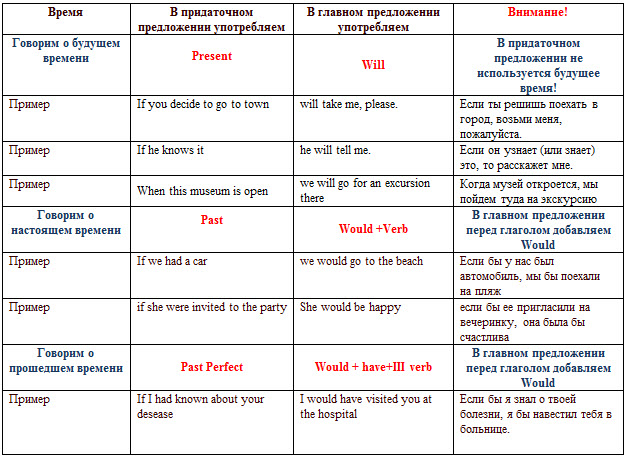 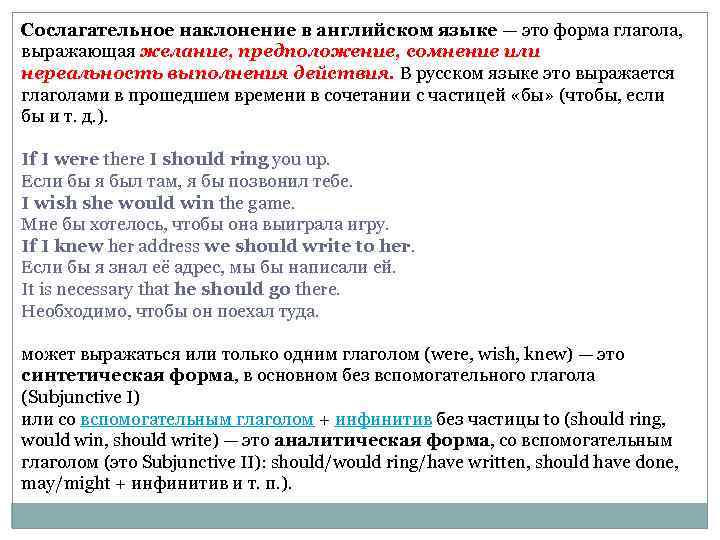 № п/пДатаТема урокаФорма проведения урока (дистанционно, в режиме онлайн – Д, с использованием электронных приложений – Э)Цифровые образовательные ресурсы, на которых учащийся может получить информацию по темеДомашнее заданиеФорма сдачи домашнего заданияДата сдачи1.14.04.2020Совершенствование грамматических навыков: сослагательное наклонение Э/ДУчебник:Стр.120 №1-читать текст№4,5-письм.Стр. 120 №1 пересказ текста (10-15 предложений)Обращаю внимание не перевод дословно, а о чем текст, своими словами на английском. Фото или скан cepurnaak26@gmail.comОбязательно указываем фамилию!16.042.16.04.2020Совершенствование грамматических навыков: инверсияЭ/ДУчебник: стр.122 №1,2-устно, №5-читать диалог№9-письм.Видео: https://youtu.be/Wr_0g6jAL8oИзучить тему «Conditionals type 1,2,3»Стр.124, GR16-сделать конспектФото или скан cepurnaak26@gmail.comОбязательно указываем фамилию!17.04317.04.2020Развитие умений изучающего чтения Р.Киплинг «Если…»Э/ДУчебник:Стр.126 №1-читать и переводить биографию Киплинга№2-читатьВидео: https://youtu.be/AUQPHkYLayMСтр.125 №7,8,9-письм.Фото или скан cepurnaak26@gmail.comОбязательно указываем фамилию!20.04